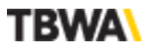 Persbericht 5/10/20Delhaize en TBWA maken gezond goedkoper met SuperPlusWat als je heel België gezonder wil doen eten? Dan maak je gezond goedkoper. Wel, Delhaize is de eerste supermarkt die deze ambitie concreet maakt met de lancering van het nieuwe getrouwheidsprogramma SuperPlus. Delhaize wil de goedkoopste supermarkt zijn voor iedereen die gezonder wil eten. Daarom wordt het getrouwheidsprogramma Plus vanaf nu SuperPlus! Hiermee maakt Delhaize meer dan 5.000 Nutri-Score A&B-producten, dus ook alle groenten en fruit, tussen 5% en 15% goedkoper. Zo wordt de gemiddelde winkelkar bijna de helft goedkoper! Aude Mayence, VP Marketing, Digital & E-Commerce: “Laat je ambitie niet alleen een slide zijn in een PowerPoint-presentatie, leef ernaar en maak deze tastbaar voor je klanten en medewerkers.”Naast gezond goedkoper maken, laat SuperPlus je ook genieten van extra promo’s bovenop de folderpromo’s, punten die je kan inruilen voor producten naar keuze én tal van handige tools die je het leven makkelijker maken. SuperPlus zit namelijk in de handige Delhaize-app waarmee je een digitaal overzicht krijgt van je Nutri-profiel, persoonlijke uitgaven en veel meer.TBWA en Delhaize trappen de lancering van SuperPlus af met spraakmakende teaseraffiches die vooral een debat wil openen. Met ‘Delhaize is niet de goedkoopste’ wordt ingespeeld op de prijsperceptie van Delhaize om die dan meteen te weerleggen met ‘En als ik gezond wil eten? Delhaize verlaagt de prijs van 5.000 Nutri-Score A&B producten’. Een duidelijk statement dat Delhaize iedereen die gezond wil eten een duw in de rug zal geven met ongeziene voordelen. Isabel Broes, Campaign Media & Broadcasting Director bij Delhaize: “Weten hoe je merk gepercipieerd wordt door de consument, is key. Met de teasingaffiches zeggen we wat best veel consumenten denken, geven we ons merk een menselijke stem én komen we tegelijkertijd met een oplossing”. Kort daarna volgt een campagne die alle SuperPlus-voordelen duidelijk maakt. Daarin worden Goebezigers in de picture gezet met opvallende achtergronden en al even opvallende stop-motion films, bâches op drukke winkelplaatsen, prints, radiospots, online banners, social posts en veel meer. Al wie zin heeft om beter te eten en minder te betalen kan zich meteen registreren in de app van Delhaize, op delhaize.be/superplus of in een Delhaize-winkel. Zo eet je beter en betaal je minder. Super, toch?!Neem voor meer info contact op met elien.limpens@tbwa.be Avec SuperPlus, Delhaize et TBWA aident les Belges à payer moins pour manger mieux. Vous voulez que toute la Belgique mange plus sainement ? C’est simple, il faut que les Belges payent moins pour des produits sains. Eh bien, en lançant son nouveau programme de fidélité SuperPlus, Delhaize est le premier supermarché à concrétiser cette ambition. Delhaize a pour ambition d’être le supermarché le moins cher pour tous ceux qui veulent manger sain. C'est pourquoi le programme de fidélité Plus devient désormais SuperPlus ! Résultat : Delhaize offre maintenant de 5% à 15% de réduction sur tous les produits Nutri-Score A&B, y compris les fruits et légumes. Donc, c’est quasi la moitié du caddie des Belges qui est moins cher !Aude Mayence, VP Marketing, Digital & E-Commerce: “Ne laissez pas votre objectif se limiter à un slide dans un PowerPoint, il faut s’y consacrer totalement et le rendre concret pour vos clients et vos employés.”Avec SuperPlus, vous profitez de promos exclusives en plus des réductions présentes dans les folders, économisez des points et échangez-les contre des produits de votre choix et comptez aussi sur de nombreux outils pratiques pour vous faciliter la vie. SuperPlus est également super pratique, car intégré dans l'application de Delhaize. Vous bénéficiez d’un Nutri-profil, d’une vue d’ensemble sur vos dépenses et vos économies et bien plus encore. Oui, avec SuperPlus, manger sain n’a jamais été aussi simple.TBWA et Delhaize ont décidé de lancer SuperPlus avec une affiche audacieuse en guise de teaser, mais surtout avec l’envie d’ouvrir un débat. Avec ‘Delhaize n'est pas le moins cher’, l’enseigne joue avec la perception de sa marque et répond aussitôt : ‘Et si je choisis de manger sain ?  Delhaize diminue le prix de plus de 5.000 produits Nutri-Score A&B’. Un engagement clair :  Grâce à des avantages inédits, Delhaize va donner un coup de pouce à tous ceux qui veulent manger sain.Isabel Broes, Campaign Media & Broadcasting Director chez Delhaize: “Il est essentiel de savoir comment votre marque est perçue par les consommateurs. Avec les affiches teasing, nous disons ce que beaucoup de consommateurs pensent. Nous donnons une voix plus humaine à notre marque et proposons une solution".Peu de temps après, une campagne sera lancée pour mettre en avant tous les avantages de SuperPlus. Celle-ci met en scène des Motivés du mieux avec des visuels colorés et des films en stop-motion tout aussi attractifs, des bâches dans des centres commerciaux très fréquentés, des affiches, des spots radio, des banners, du social média et encore bien d'autres.Tous ceux qui veulent payer moins pour manger mieux peuvent s'inscrire immédiatement dans l'application Delhaize, sur delhaize.be/superplus ou dans un magasin Delhaize.Pour plus d'infos, veuillez contacter elien.limpens@tbwa.be